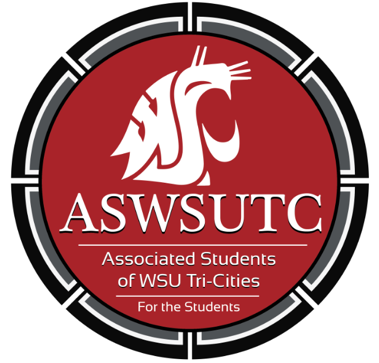 Associated Students ofWashington State University Tri-CitiesFinance Committee MeetingAugust 29 | 9:00 pmStudent Union Building 120NIntroductionsAdditions, Deletions, and/or Clarifications to the AgendaReading and Approval of Minutes8/22/18Unfinished BusinessNew BusinessProcedure and PoliciesQuestion and ConcernsExecutive UpdatesOpen ForumAnnouncementsAdjournment